Pri predmetu GOSPODINJSTVO bom ocenila plakate, ki ste jih učenci izdelali do 13.3.2020:SKUPINA ZELENJAVA (Amer Ahmetović, Gal Corn, Tian Borovnjak in Melina Fatić)SKUPINA ZELENJAVA (Tilen Kirbiš, Karlo Karakaš, Nina Milenković, Aleksandra Zrnić, Adin Vuković)SKUPINA SADJE (Dženan Bačvić, Žan Klun, Aldisa Kalabić, Anej Gašparič)SKUPINA SADJE (učenci se niste podpisali. Javite se na elektronski naslov: ana.murko@os-mk.si)SKUPINA MLEKO IN MLEČNI IZDELKI (Pia Bukovec, Lana Devedžić, Matic Balent, Mia Aleksić, Žan Gašparič)SKUPINA MLEKO IN MLEČNI IZDELKI (učenke, ki ste si plakat odnesle domov, ga prosim fotografirajte in pošljite na moj elektronski naslov: ana.murko@os-mk.si)Plakate, ki ste jih dokončali do 13.3.2020 bom ocenila po sledečem kriteriju: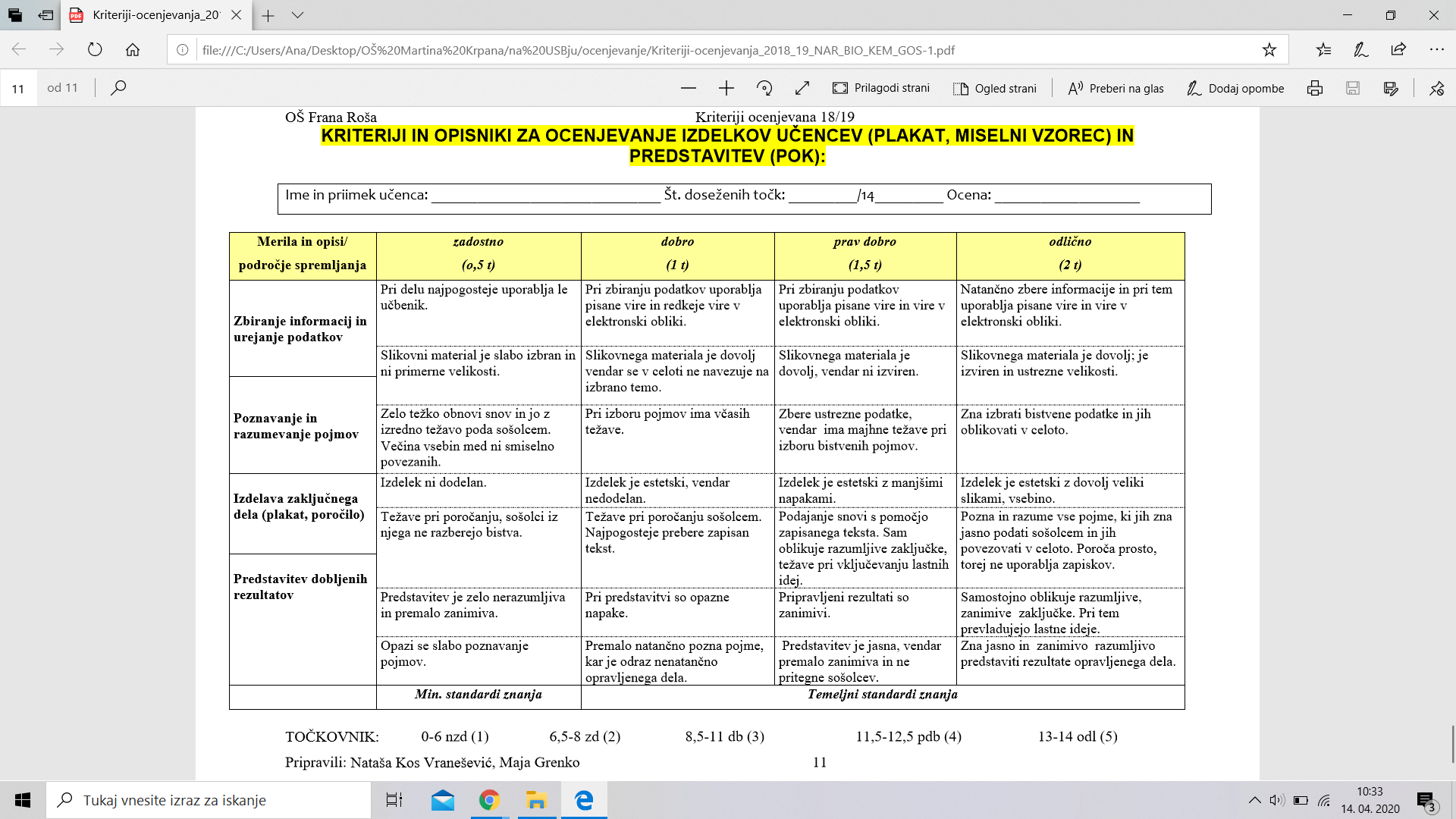 